В целях подготовки документации по планировке территории города Новосибирска, в соответствии с Градостроительным кодексом Российской Федерации, Федеральным законом от 06.10.2003 № 131-ФЗ «Об общих принципах организации местного самоуправления в Российской Федерации», решением Совета депутатов города Новосибирска от 21.05.2008 № 966 «О Порядке подготовки документации по планировке территории города Новосибирска», руководствуясь Уставом города Новосибирска, ПОСТАНОВЛЯЮ:1. Подготовить проект межевания территории в границах проекта планировки территории, ограниченной проездом Энергетиков, дамбой Димитровского моста, створом перспективной магистрали на продолжении улицы Стартовой, береговой линией реки Оби и полосой отвода железной дороги, в Ленинском районе согласно схеме (приложение 1).2. Определить содержание документации по проекту межевания территории в границах проекта планировки территории, ограниченной проездом Энергетиков, дамбой Димитровского моста, створом перспективной магистрали на продолжении улицы Стартовой, береговой линией реки Оби и полосой отвода железной дороги, в Ленинском районе (приложение 2).3. Установить срок подготовки документации по проекту межевания территории в границах проекта планировки территории, ограниченной проездом Энергетиков, дамбой Димитровского моста, створом перспективной магистрали на продолжении улицы Стартовой, береговой линией реки Оби и полосой отвода железной дороги, в Ленинском районе с учетом необходимых согласований и проведения публичных слушаний – до конца 2016 года.4. Предложить физическим и юридическим лицам в течение тридцати дней со дня официального опубликования постановления представить предложения о порядке, сроках подготовки и содержании проекта межевания территории в границах проекта планировки территории, ограниченной проездом Энергетиков, дамбой Димитровского моста, створом перспективной магистрали на продолжении улицы Стартовой, береговой линией реки Оби и полосой отвода железной дороги в Ленинском районе в департамент строительства и архитектуры мэрии города Новосибирска по адресу: . Новосибирск, Красный проспект, 50, кабинет 528.5. Департаменту строительства и архитектуры мэрии города Новосибирска:5.1. В течение трех дней со дня издания постановления разместить его на официальном сайте города Новосибирска в информационно-телекоммуника-ционной сети «Интернет».5.2. Со дня официального опубликования постановления осуществить прием и регистрацию предложений физических и юридических лиц о порядке, сроках подготовки и содержании проекта межевания территории в границах проекта планировки территории, ограниченной проездом Энергетиков, дамбой Димитровского моста, створом перспективной магистрали на продолжении улицы Стартовой, береговой линией реки Оби и полосой отвода железной дороги, в Ленинском районе.5.3. В течение тридцати дней со дня окончания срока приема предложений о подготовке проекта межевания территории с учетом предложений физических и юридических лиц осуществить разработку и утверждение задания на подготовку документации по проекту межевания территории в границах проекта планировки территории, ограниченной проездом Энергетиков, дамбой Димитровского моста, створом перспективной магистрали на продолжении улицы Стартовой, береговой линией реки Оби и полосой отвода железной дороги, в Ленинском районе.6. Департаменту информационной политики мэрии города Новосибирска в течение трех дней со дня издания постановления обеспечить опубликование постановления.7. Контроль за исполнением постановления возложить на заместителя мэра города Новосибирска – начальника департамента строительства и архитектуры мэрии города Новосибирска.Кучинская2275337ГУАиГПриложение 1к постановлению мэрии города Новосибирскаот 10.03.2015 № 2367СХЕМАграниц межевания территории в границах проекта планировки территории, ограниченной проездом Энергетиков, дамбой Димитровского моста, створом перспективной магистрали на продолжении улицы Стартовой,береговой линией реки Оби и полосой отвода железной дороги, в Ленинском районе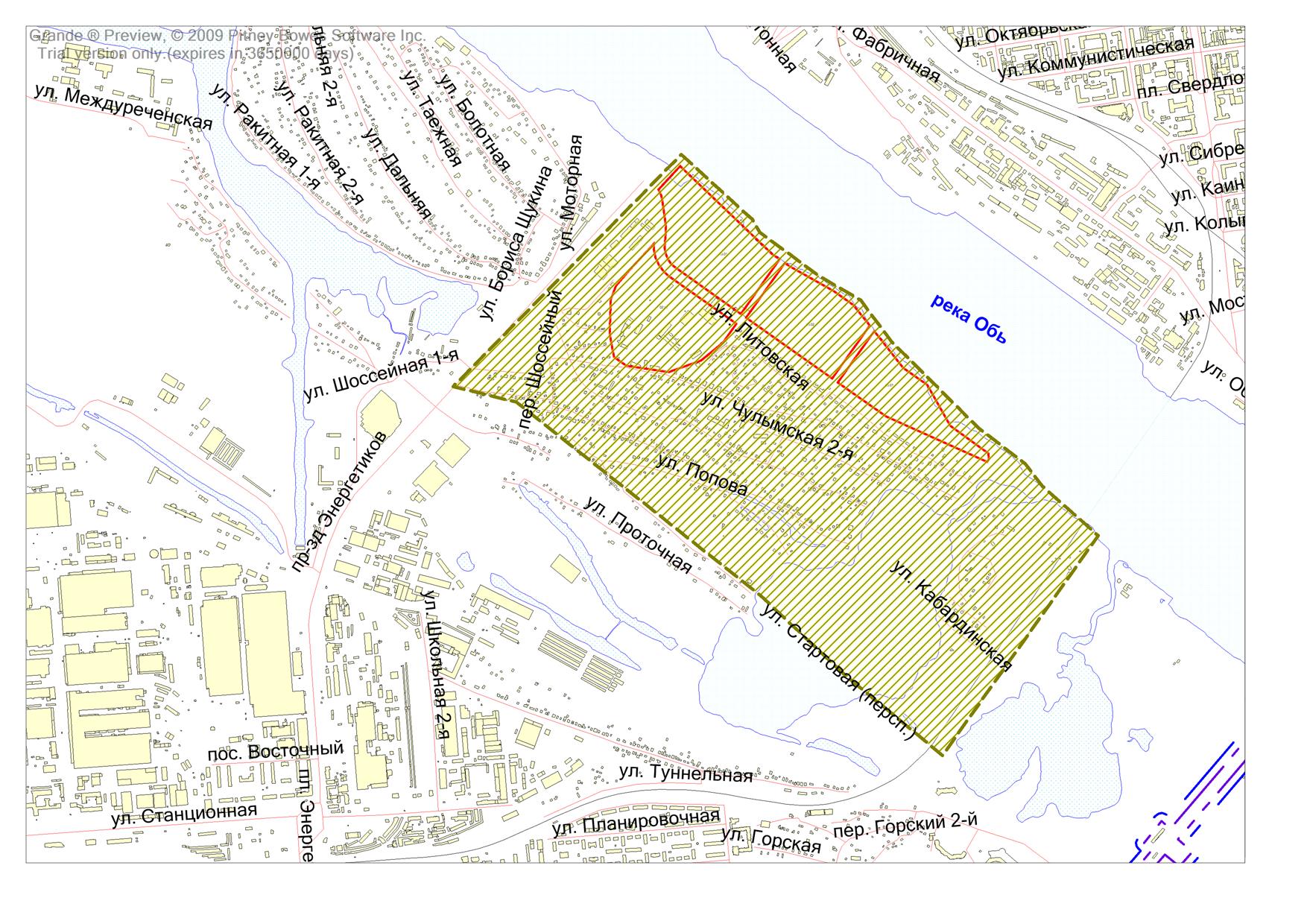 Площадь территории – 343,9 га______________Приложение 2к постановлению мэриигорода Новосибирскаот 10.03.2015 № 2367СОДЕРЖАНИЕдокументации по проекту межевания территории в границах проекта планировки территории, ограниченной проездом Энергетиков, дамбой Димитровского моста, створом перспективной магистрали на продолжении улицы Стартовой, береговой линией реки Оби и полосой отвода железной дороги, в Ленинском районеПроект межевания территории включает в себя чертежи межевания территории, на которых отображаются:1. Красные линии, утвержденные в составе проекта планировки территории.2. Линии отступа от красных линий в целях определения места допустимого размещения зданий, строений, сооружений.3. Границы застроенных земельных участков, в том числе границы земельных участков, на которых расположены линейные объекты.4. Границы формируемых земельных участков, планируемых для предоставления физическим и юридическим лицам для строительства.5. Границы земельных участков, предназначенных для размещения объектов капитального строительства федерального, регионального или местного значения.6. Границы территорий объектов культурного наследия.7. Границы зон с особыми условиями использования территорий.8. Границы зон действия публичных сервитутов.В составе проекта межевания территории осуществляется подготовка градостроительных планов земельных участков._____________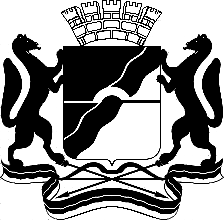 МЭРИЯ ГОРОДА НОВОСИБИРСКАПОСТАНОВЛЕНИЕОт  	  10.03.2015		№          2367	О подготовке проекта межевания территории в границах проекта планировки территории, ограниченной проездом Энергетиков, дамбой Димитровского моста, створом перспективной магистрали на продолжении улицы Стартовой, береговой линией реки Оби и полосой отвода железной дороги, в Ленинском районеМэр города НовосибирскаА. Е. Локоть